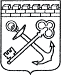 АДМИНИСТРАЦИЯ ЛЕНИНГРАДСКОЙ ОБЛАСТИКОМИТЕТ ПО СОХРАНЕНИЮ КУЛЬТУРНОГО НАСЛЕДИЯ ЛЕНИНГРАДСКОЙ ОБЛАСТИПРИКАЗ«___»____________2021 г.                                                            №__________________       г. Санкт-ПетербургОб установлении предмета охраны объекта культурного наследия федерального значения «Мемориальный комплекс, сооруженный на рубеже обороны советских войск в период боев за г. Тихвин в 1941 г.», по адресу: 187642, Ленинградская область, Бокситогорский район, Большедворское сельское поселение, на западной окраине деревни АстрачиВ соответствии со статьями 9.1, 20, 33, 47,3 Федерального закона от 25 июня 2002 года № 73-ФЗ «Об объектах культурного наследия (памятниках истории и культуры) народов Российской Федерации», ст. 4 областного закона от 25 декабря 2015 года № 140-оз «О государственной охране, сохранении, использовании и популяризации объектов культурного наследия (памятников истории и культуры) народов Российской Федерации, расположенных на территории Ленинградской области», п. 2.1.1. Положения о комитете по сохранению культурного наследия Ленинградской области, утвержденного постановлением Правительства Ленинградской области от 24 декабря 2020 года  № 850, приказываю:1. Установить предмет охраны объекта культурного наследия федерального значения «Мемориальный комплекс, сооруженный на рубеже обороны советских войск в период боев за г. Тихвин в 1941 г.», расположенного по адресу: 187642, Ленинградская область, Бокситогорский район, Большедворское сельское поселение, на западной окраине деревни Астрачи, поставленного на государственную охрану Постановлением СМ РСФСР № 624 от 04.12.1974 года, согласно приложению к настоящему приказу. 2. Отделу по осуществлению полномочий Российской Федерации в сфере объектов культурного наследия комитета по сохранению культурного наследия Ленинградской области обеспечить внесение соответствующих сведений в Единый государственный реестр объектов культурного наследия (памятников истории и культуры) народов Российской Федерации.3. Сектору осуществления надзора за состоянием, содержанием, сохранением               и использования и популяризацией объектов культурного наследия комитета                    по сохранению культурного наследия Ленинградской области обеспечить размещение настоящего приказа на сайте комитета по сохранению культурного наследия Ленинградской области в информационно-телекоммуникационной сети «Интернет».4. Настоящий приказ вступает в силу со дня его официального опубликования.5. Контроль за исполнением настоящего приказа возложить на заместителя председателя комитета по сохранению культурного наследия Ленинградской области, уполномоченного в области сохранения, использования, популяризации и государственной охраны объектов культурного наследия (памятников истории и культуры) народов Российской Федерации.Заместитель Председателя ПравительстваЛенинградской области - председатель комитета по сохранению культурного наследия				             В.О. ЦойПриложение к приказу комитета по сохранению культурного наследия Ленинградской областиот «__»_____________2021 г. №__________Предмет охраныобъекта культурного наследия федерального значения 
«Мемориальный комплекс, сооруженный на рубеже обороны советских войск в период боев за г. Тихвин в 1941 г.»№п/пВиды предмета охраны Предмет охраныФотофиксация12341Объемно-пространственное решение территории ансамбля: Местоположение: в Большедворском сельском поселении, на западной окраине деревни Астрачи, вдоль шоссе Санкт-Петербург – Вологда (А 114), с южной стороны;Историческое пространственное и архитектурно-композиционное решение территории мемориального комплекса: 
Г-образный в плане участок, решенный в различных уровнях с использованием ступандусов и подпорных стенок; Флагштоки у трассы и закладной камень у южной границы нижней (северной) террасы;Площадки с захоронениями советских воинов, по периметру которой расположены мраморные доски с фамилиями погибших и звезда с вечным огнем, стела с памятной надписью и флагштоки, скульптура воина на постаменте на верхней (южной) террасе;Надолбы на береговой террасе;Зеленые насаждения по периметру территории мемориального комплекса;Композиционные и визуальные связи элементов ансамбля.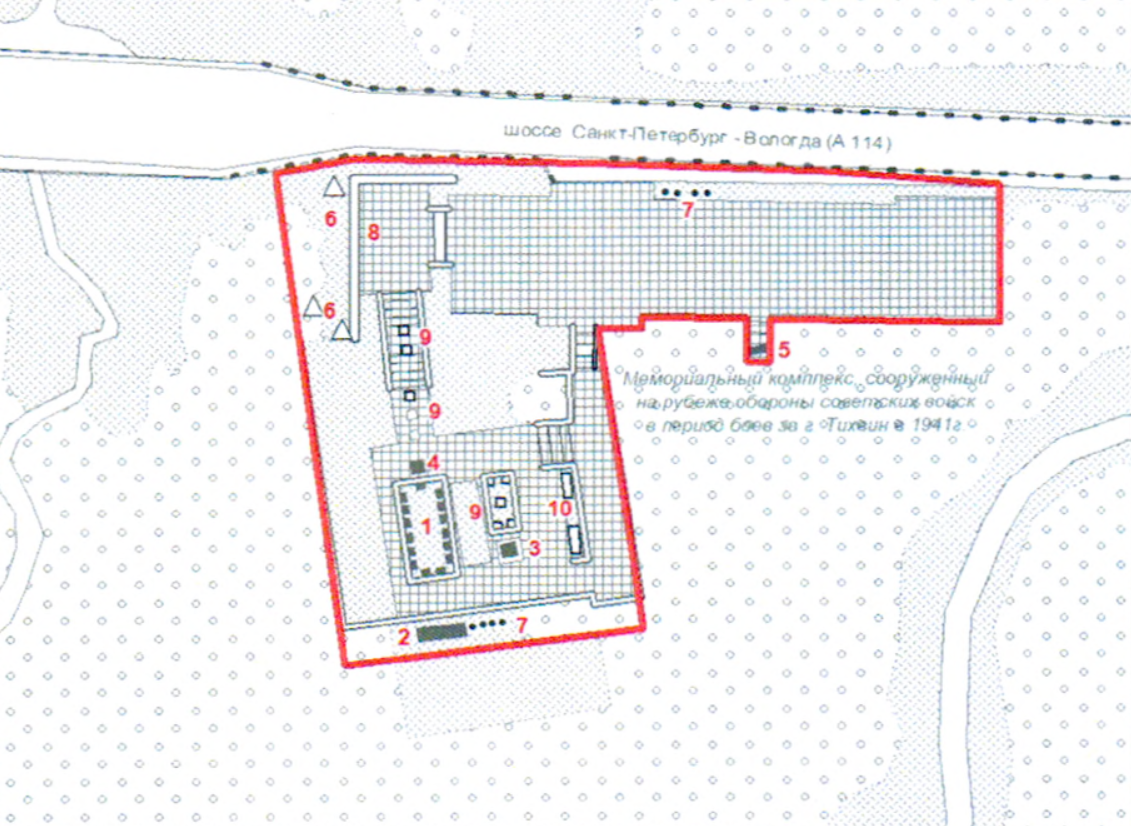 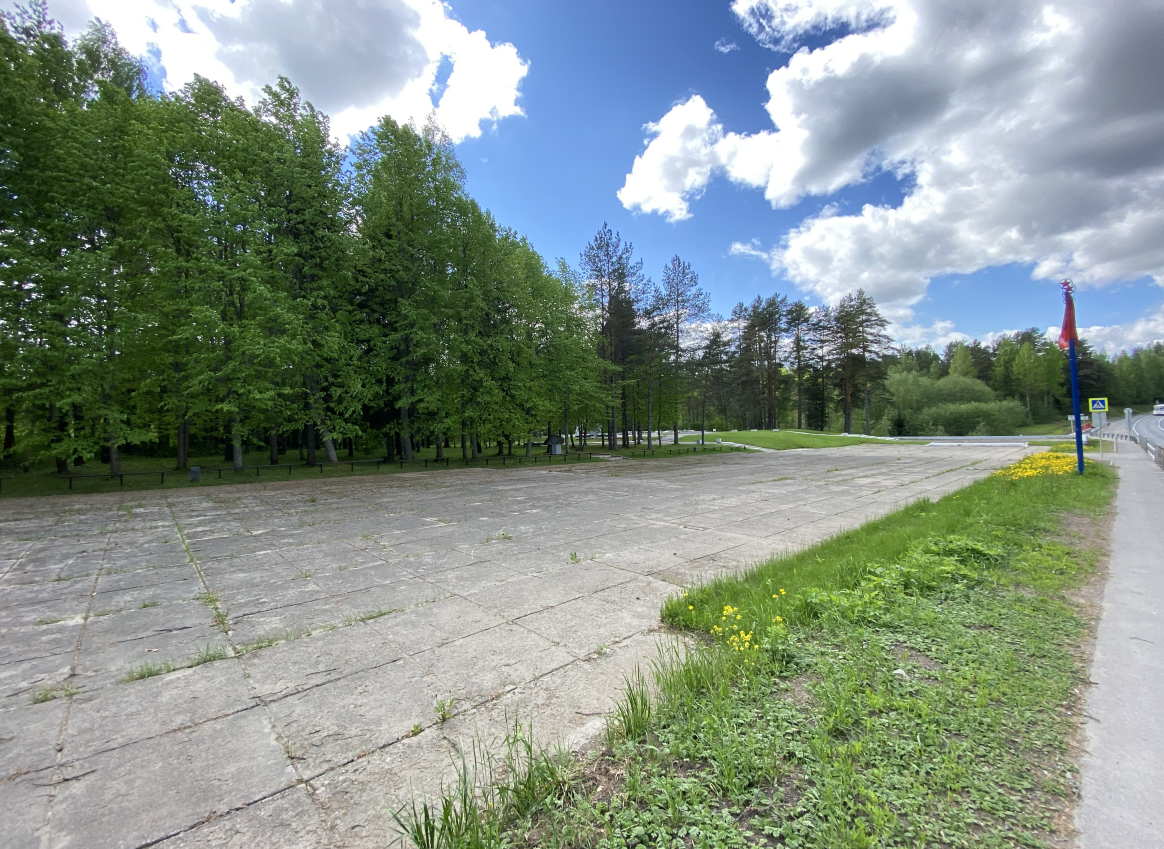 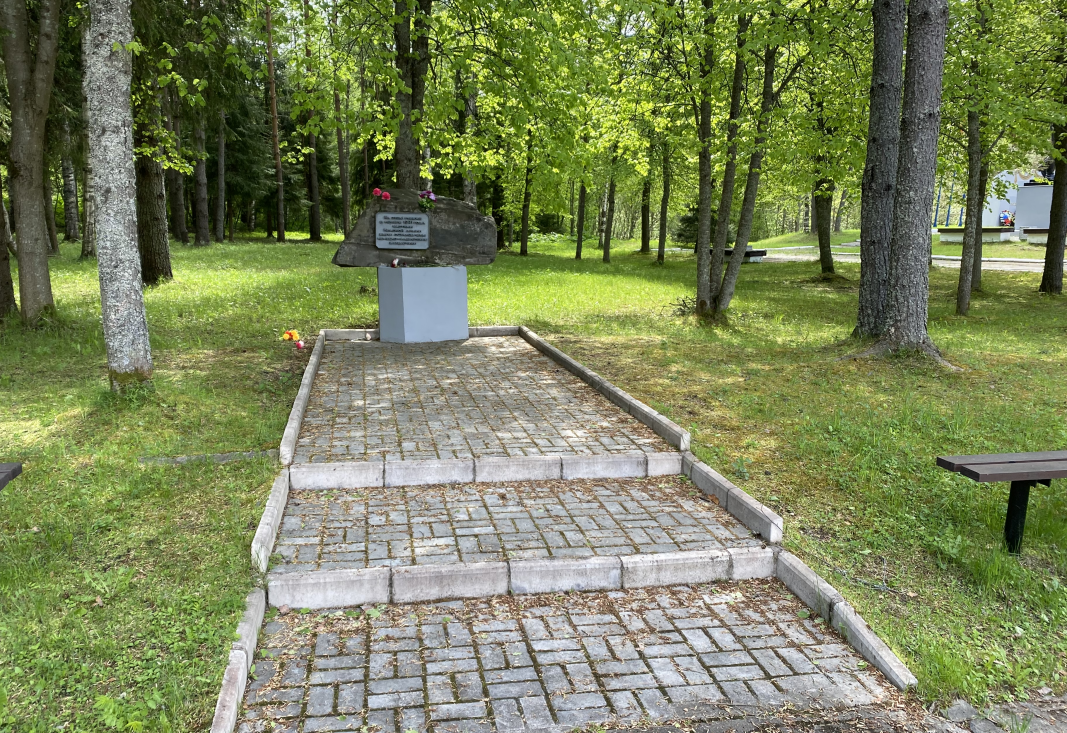 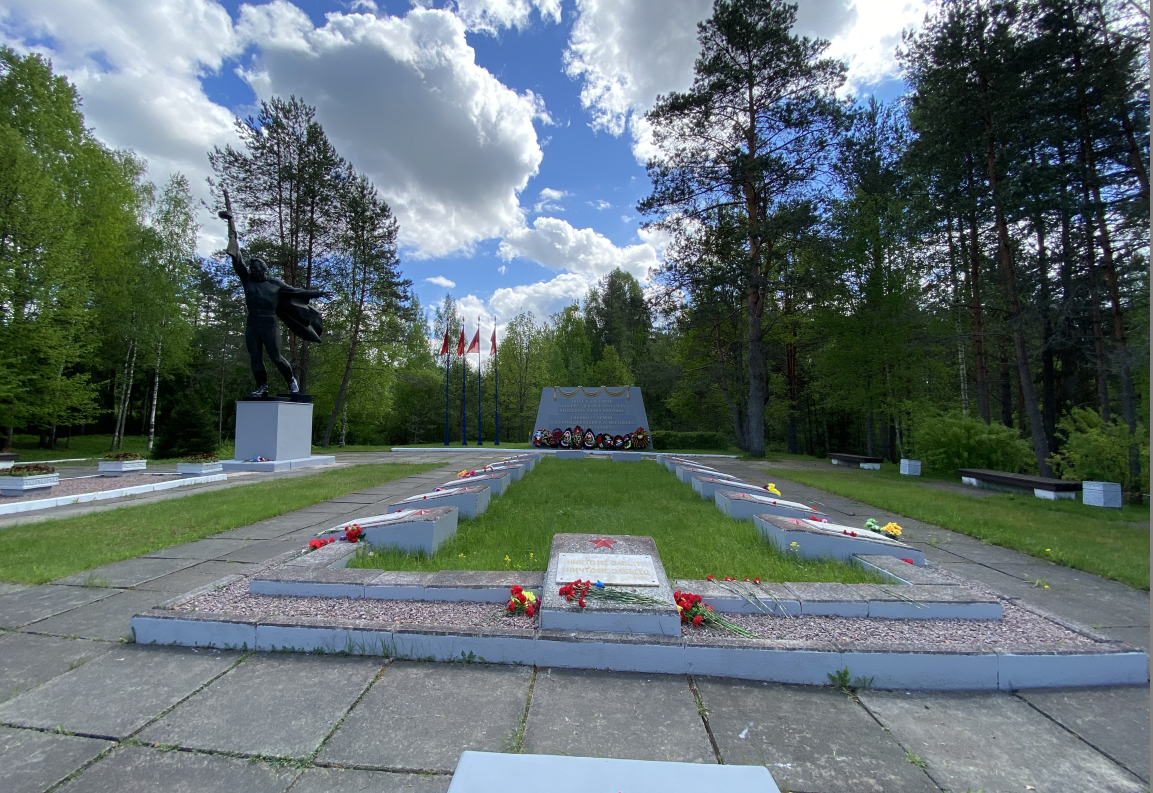 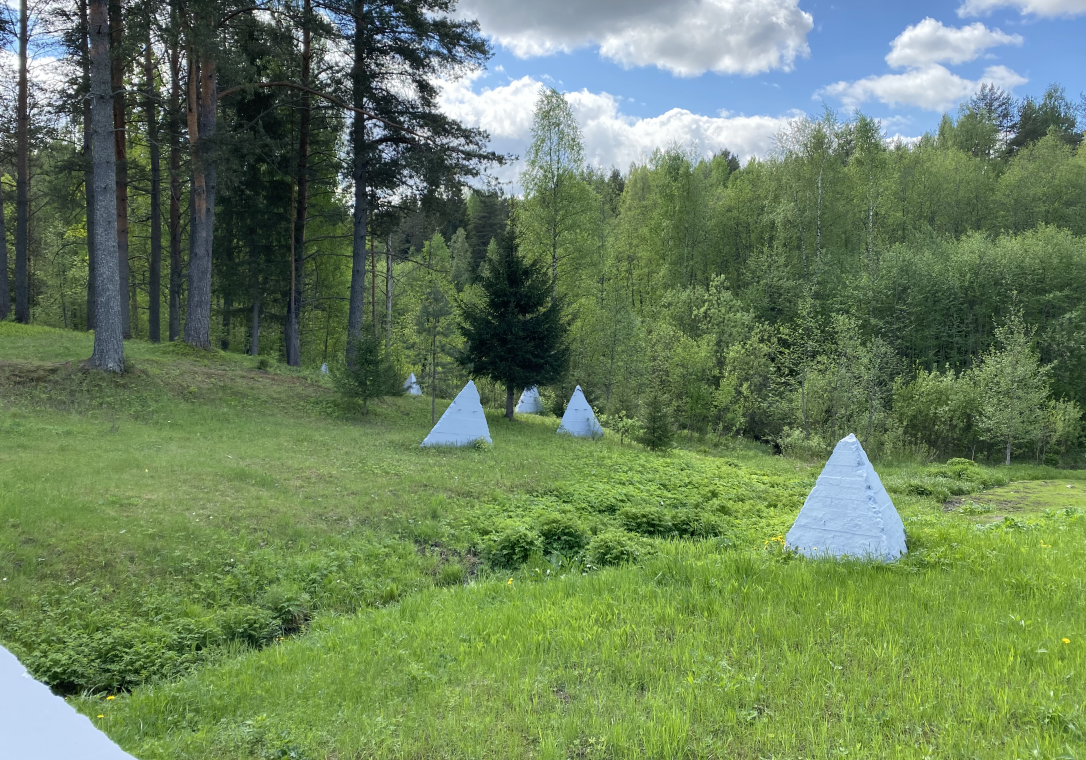 Братская могила советских воиновБратская могила советских воиновБратская могила советских воиновБратская могила советских воинов1Объемно-пространственноерешение:Историческое местоположение: на верхней (южной) террасе мемориального комплекса в юго-западной части территории;Отметки высот поребрика, мемориальных досок на наклонных подставках;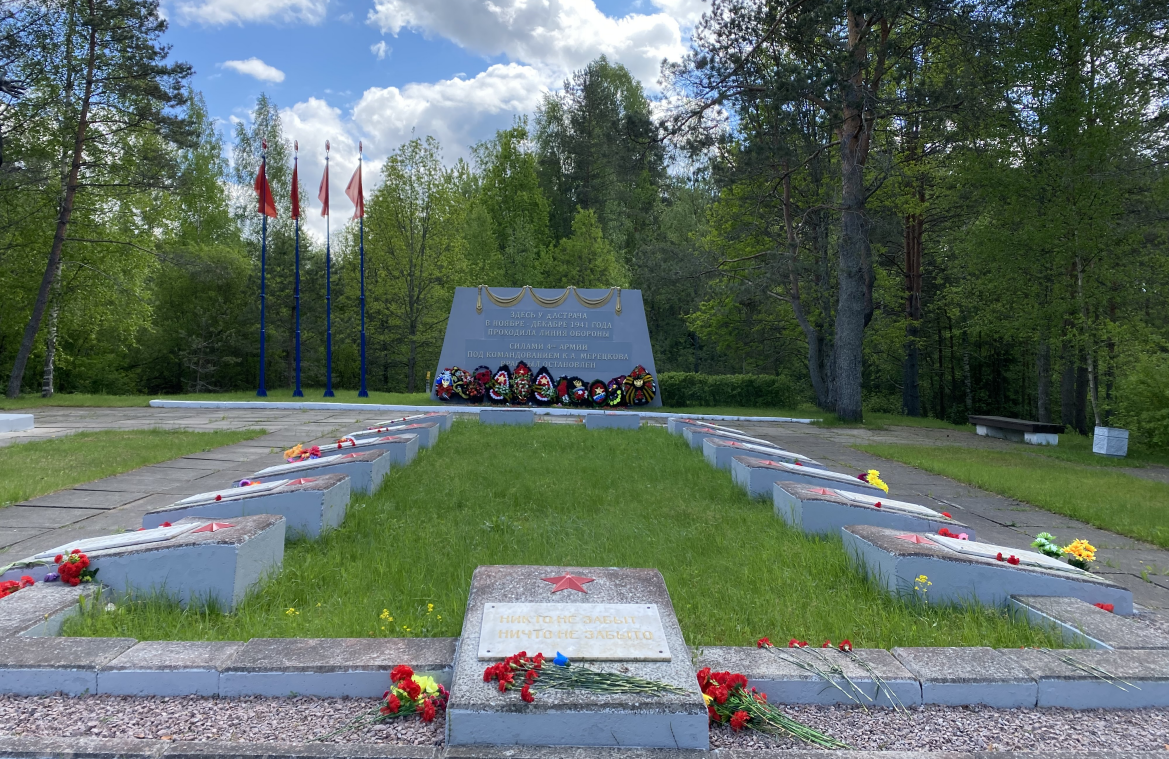 2Архитектурно-художественное решение, материалы конструкций:Местоположение, габариты, конфигурация поребрика (прямоугольная), материал (бетон);Местоположение, габариты, конфигурация досок, материал (мрамор) и наклонных подставок, материал (бетон);Мемориальные надписи на досках, техника исполнения (гравировка), цвет (золотой);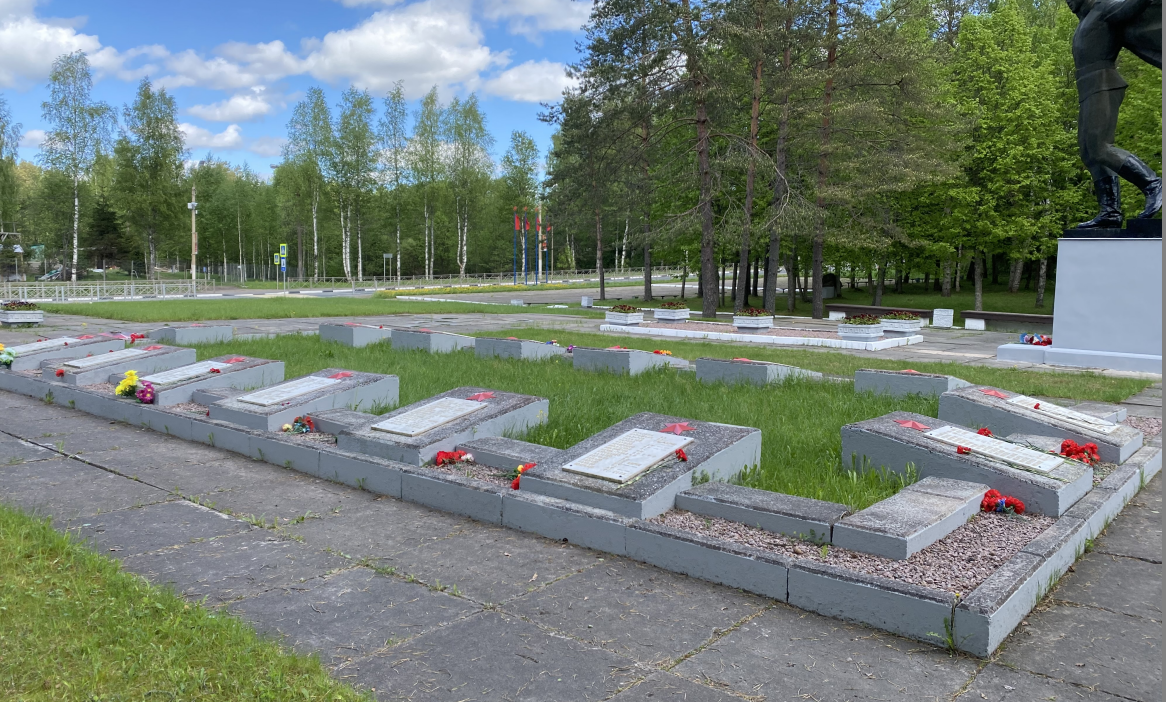 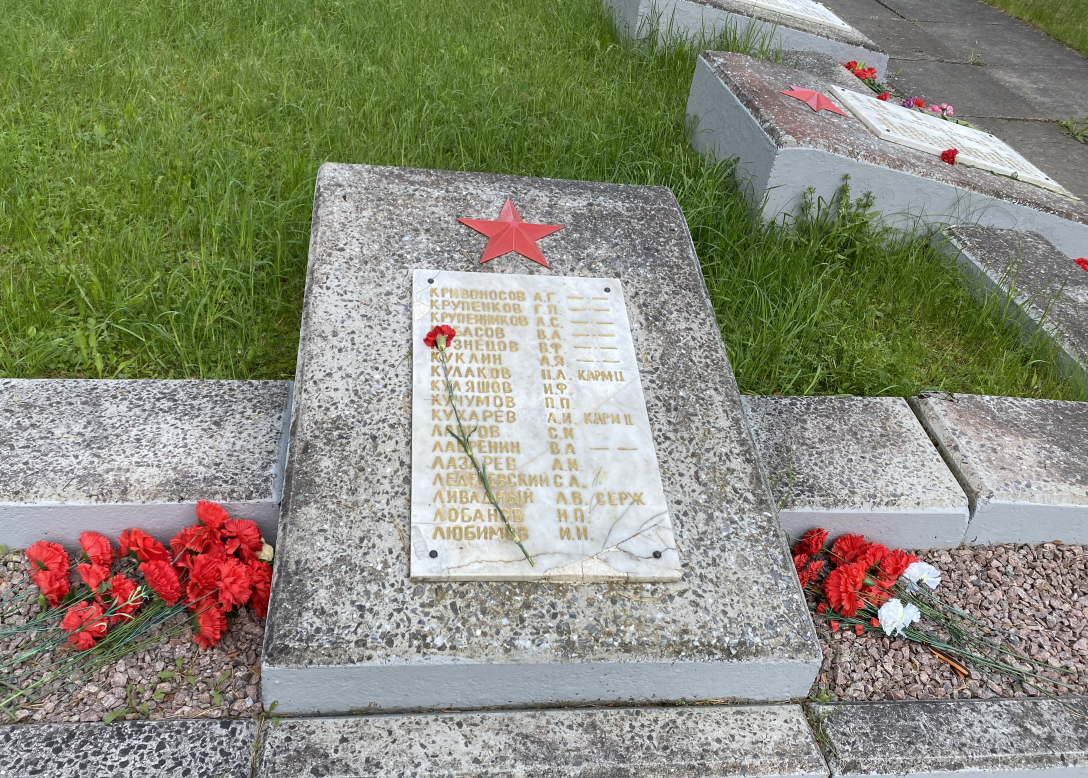 3Мемориальные элементы:Вечный огонь, местоположение (на верхней (южной) террасе мемориального комплекса, у северной границы братской могилы советских воинов): бронзовая пятиконечная звезда на квадратном в плане постаменте;Флагштоки: местоположение (на верхней (южной) террасе мемориального комплекса, к востоку от стелы; на нижней (северной) террасе мемориального комплекса, вдоль шоссе Санкт-Петербург - Вологда), высотные отметки, материал; Противотанковые надолбы, местоположение (на береговой террасе мемориального комплекса), габариты, конфигурация, материал (бетон), цвет (белый);Рубежный камень на прямоугольном постаменте: местоположение (на нижней (северной) террасе мемориального комплекса, у южной границы участка), габариты, конфигурация, материал;Мемориальная надпись: местоположение, техника исполнения (контррельеф), материал (металл), цвет, текст: «На этом рубеже / в ноябре 1941 года / частями / Красной армии / были остановлены / немецко-фашистские / захватчики»;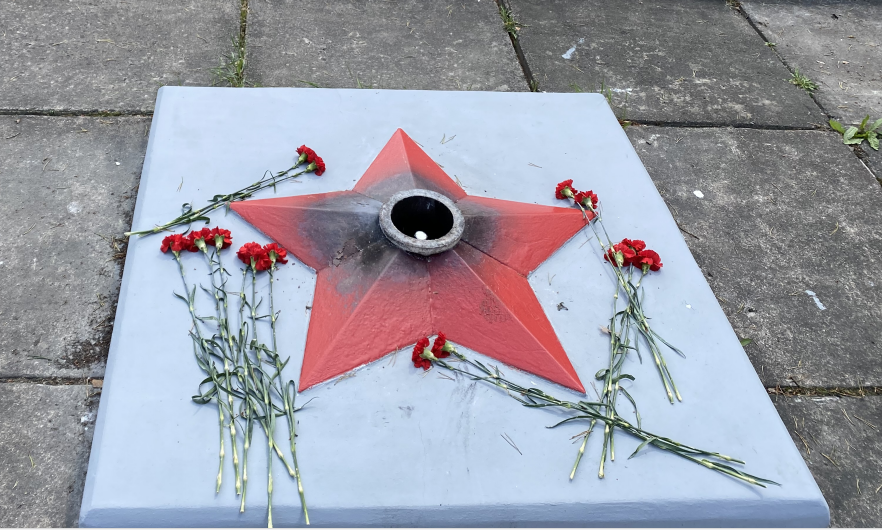 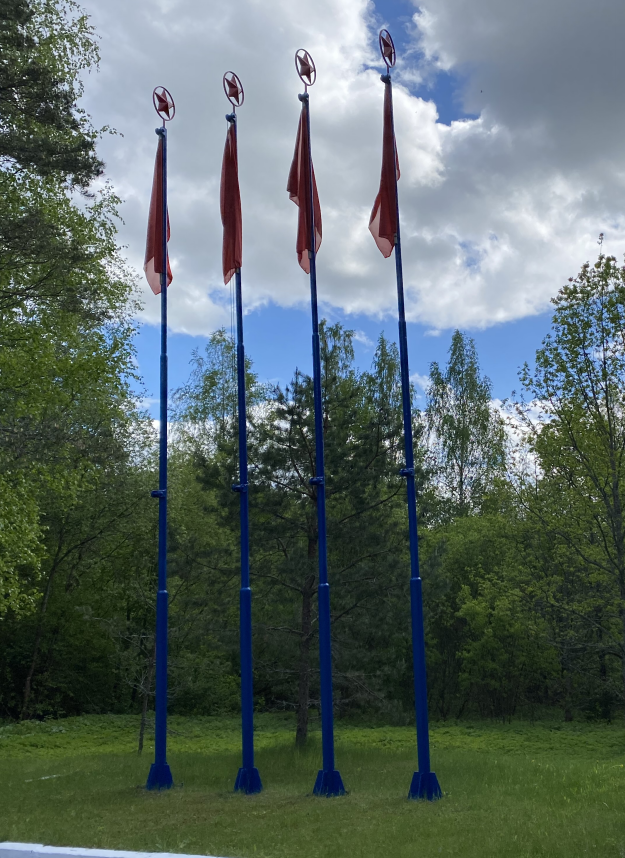 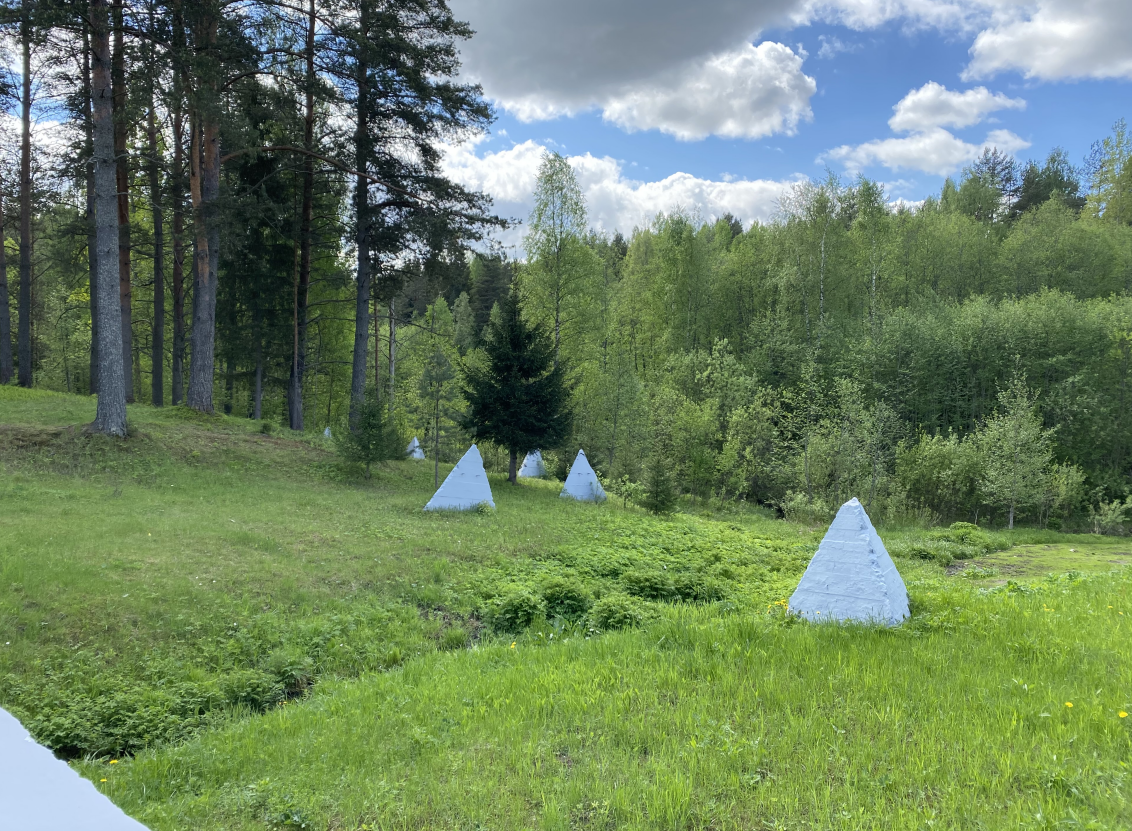 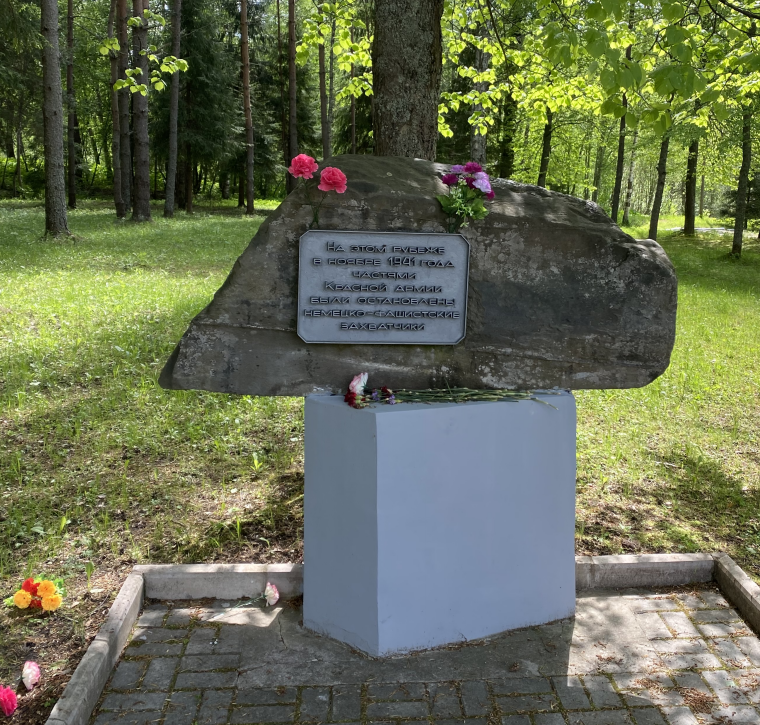 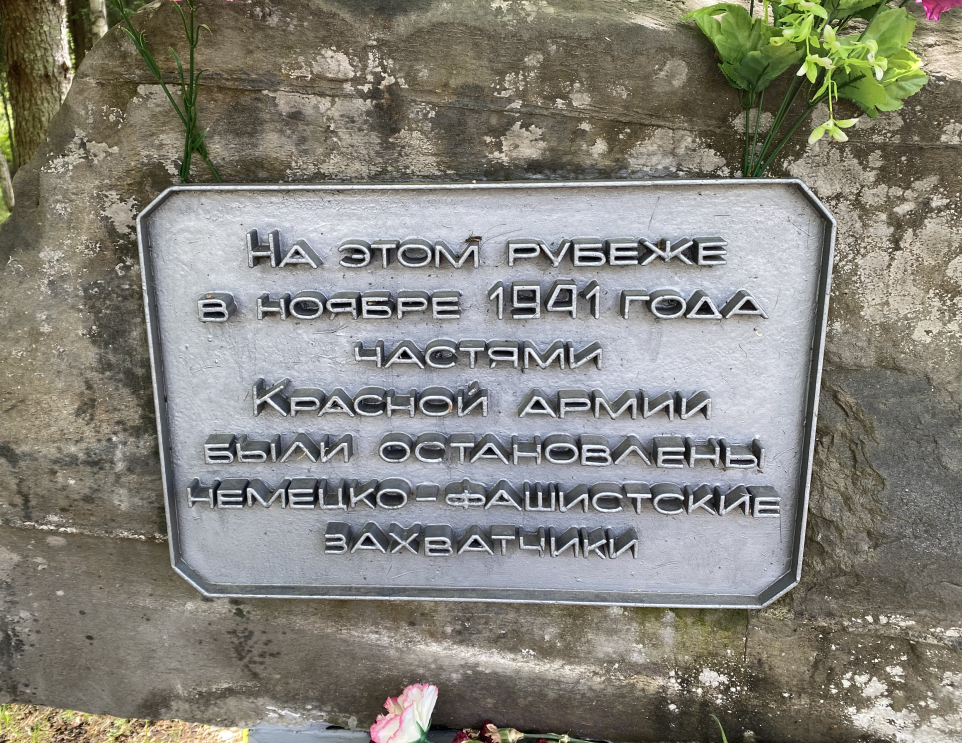 СтелаСтелаСтелаСтела1Объемно-пространственное решение:Историческое местоположение: на верхней (южной) террасе мемориального комплекса, вдоль южной границы территории;Отметки высот стелы;2Архитектурно-художественное решение, материалы конструкций:Местоположение, габариты, конфигурация стелы (трапециевидная), материал (бетон);Мемориальные надписи на стеле: местоположение, техника исполнения (контррельеф), цвет, текст: «ЗДЕСЬ У Д. АСТРАЧИ / В НОЯБРЕ – ДЕКАБРЕ 1941 ГОДА / ПРОХОДИЛА ЛИНИЯ ОБОРОНЫ / СИЛАМИ 4ОЙ АРМИИ / ПОД КОМАНДОВАНИЕМ К.А. МЕРЕЦКОВА / ВРАГ БЫЛ ОСТАНОВЛЕН»;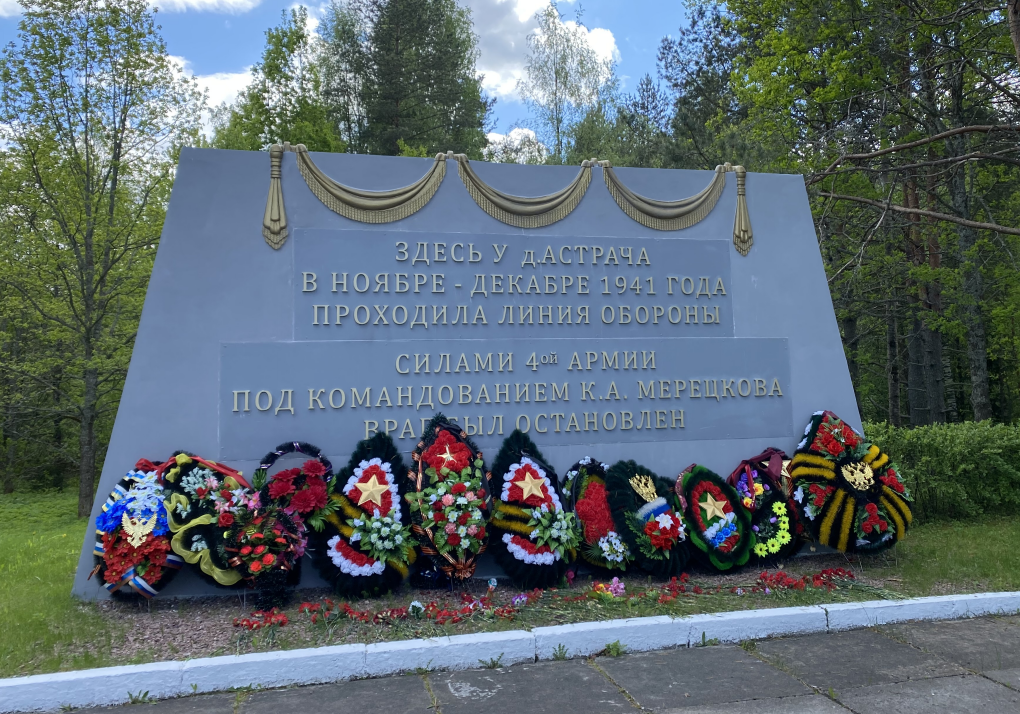 Скульптура «Солдат атакующий»Скульптура «Солдат атакующий»Скульптура «Солдат атакующий»Скульптура «Солдат атакующий»1Объемно-пространственное решение:Историческое местоположение: на верхней (южной) террасе мемориального комплекса, по центру участка;Отметки высот цоколя, постамента, скульптуры;2Архитектурно-художественное решение, материалы конструкций:Местоположение, габариты, конфигурация постамента на невысоком цоколе (квадратная), материал (гранит);Местоположение, габариты, конфигурация фигуры атакующего воина, материал (бронза);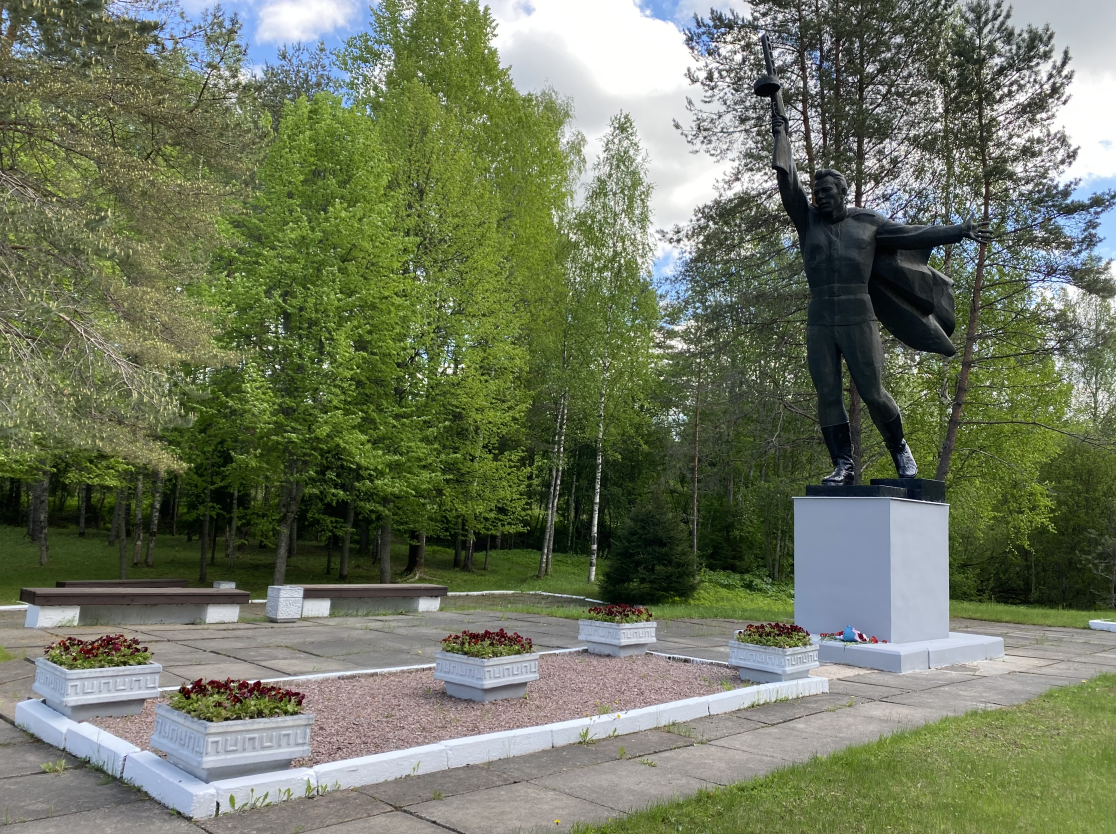 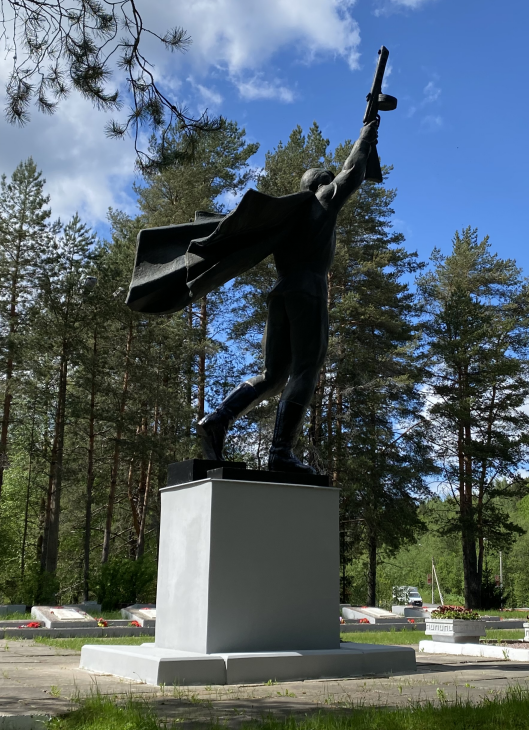 